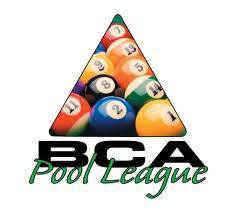 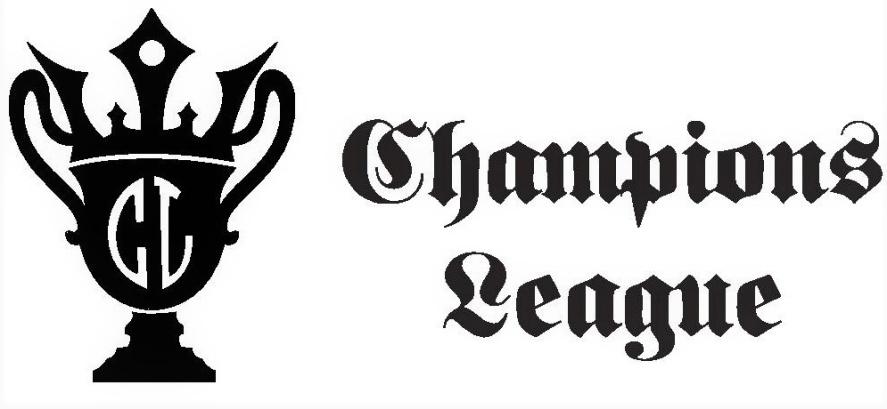 Bylaws1.0 Rules Champions League utilizes the Official Rules of Cue Sports International (CSI) for league play/game play which are available for download at https://www.playcsipool.com/bcapl-rules.htmlSanctioningWe are sanctioned by the BCAPL.  The $20 Sanction fee is due annually on January 1st and covers the current January - December calendar year. It is due for all new players the first time you play in the league. All sanctioning fees will automatically be deducted from your teams prize fund at the end of the season. You do not need to submit sanctioning fees to the league. They will be deducted.  EVERY player that plays in the league, even if it’s a substitute for only one night, is responsible for the $20 BCAPL sanctioning fee.  BCAPL requires you only to be sanctioned once through one league operator. The first team during the season a league substitute plays with is responsible for that substitutes sanctioning fee. Teams can elect to collect sanctioning fees and submit them if they do not want them deducted from their prize fund.iPadsiPads are supplied by the league in some of our in-house divisions. They are distributed at the beginning of the night. Please return them immediately upon submitting your scores. iPads are also "signed out" by captains at the beginning of some seasons. Captains will charge them between weeks and bring them to their matches weekly to keep score. Each iPad has a case and a charger with it when signed out. If an iPad is lost or stolen; $ 175 will be deducted from your team's prize fund. If an iPad is dropped, cracked, damaged, and/or inoperable, the league will replace it without costs. If it was known to be broken in anger or angst, the $ 175 fee will apply.  8-Ball Break and Runs and Table Runs (run outs and break & runs are both considered a table run in the league stats. Score both as TR)An 8-ball table run is whenever a player steps up to an “open table” and runs all balls of one group including the 8-ball in a called pocket.ExamplesPlayer breaks and pockets balls, they then proceed to run all balls of a called group including the 8 ball.   Opponent breaks and fails to pocket a ball on the break, incoming player runs all balls of a called group including the 8 ball.  One player breaks and either makes some balls or not, safeties/misses by one or both players without either player making a called ball, one player enters the inning with an “open table” (no groups have been established by either player) and runs all balls of a called group including the 8-ball.1.11  10-Ball Break and Wins and Table Runs (the league only recognizes break and wins in 10-ball. If you didn't break you cannot achieve a break and run, a break and win, or a table run). Table runs are scored by entering BR or TR in the score sheet.  It is the players responsibility to verify all table runs are scored correctly on both scoring devices. If there are discrepancies the accomplishment may not be awarded.  The league operator will not go back to award missing circles under any circumstances. The “W” has to be scored as BR or TR on both iPads to be eligible…no exceptions..1  HandicappingEstablished Fargo Ratings are utilized to compute the adjusted race each night. Before the start of a match, each scoring device will disclose the average established Fargo Rating of all 5 active players for the given night based on the ratings on the league's website. The Fargo ratings on our league website under the Players/Team link supersede all other ratings on the website or FargoRate.  The difference in teams average Fargo Ratings determines what the race will be for that specific match. The two teams will compare the rating totals to determine “The Race”.  Both teams will play a full 25 games each and every week regardless of if one team reaches their winning match number prior to completion.  All Players will play 5 games every match.  See Tie-Breaker rules in 1.2.2 below. For players without a Fargo Rating or have less than 200 games robustness, see Unestablished Player rules 1.2.3 below.1.2.2 Tie-BreakerIf 2 teams end up in a tie per Rule 1.2.1, there will be 1 additional game played to determine which team wins the match.  Competing players will be chosen by their team captains.  The 2 players will lag for the break.  This final game will not be counted in the players weekly standings but is only used to determine which team wins the match.1.2.3 Unestablished Players If a player does not have an established Fargo Rating, their rating will be estimated and will be determined by both captains and/or the league operator. If there is no known ability, no ratings from other organizations, or captains cannot agree, 525 will be used for male players to get started 425 will be used for females to start. In the rare circumstance an advanced player does not have a Fargo Rating, 625 will be used to start..1  Substitute PlayersThe leagues sub policy is very lenient as we wish to avoid forfeits. Excessive forfeits ruin leagues. Teams that are short a player for a specific week may have a substitute player play in place of a regular player at any time during the season. The Fargo Rating of the substituting player will be used instead of the original player.  Players are allowed to substitute for multiple teams throughout the season. Once a player has subbed on a specific team 4-times they become that team’s member and can no longer sub on different teams. 1.3.2 Substitute Players EligibilityTeams may bring in any new substitute players to the league on any given week including position nights and/or the final 3 weeks of play if they meet the following league substitute requirements:The substitute players Fargo rating cannot exceed the missing players Fargo rating. The missing player is defined by “the player on your roster that is not there that has the most weeks played during the current season”. There is a 5-point cushion.The substitute player must be established (200+ games recorded in Fargo) in order to sub on a position night and/or the last 3-weeks of the season. During regular weeks of the season unestablished players (players with less than 200 games recorded in Fargo) are permitted to sub. Refer to section 1.2.3 on how an unestablished player's Fargo rating is determined for one night.The substitute player must be sanctioned or pay the $ 20 sanctioning fee the first night they sub, or the substitute's games will not count and will be backed out and forfeited.All substitutes will be subject to paying the one-time $20 BCA sanction fee, even if they only play one time.  Any players who have played 4-weeks on a single team are not eligible to sub on other teams. Those players are teammates – not substitutes.  Late Players/Late TeamsIf there are not any players present 15 minutes after the league's official start time, the whole match is forfeited to the team that is present. When a player is late to the league, their game(s) are not immediately forfeited.  Teams will continue to play on 2 tables while the late player(s) have yet to arrive.  Upon reaching the 2nd game of the late player, the late player's 1st round game is marked down as a loss by forfeit.  Upon reaching the 3rd game of the late player, the 2nd game is forfeited. Upon reaching the late players 4th game, the 3rd game is forfeited. Upon reaching the late player's 5th game, all the late players' games are forfeited.   Short PlayersIf it is determined that one team is going to be short a player, they still must also factor in the missing player in regard to total team Fargo average.  The Fargo rating of the absent player that has completed the most weeks of play for that team will be used.  In the situation where 2 or more players have the same number of weeks played, the player with the higher Fargo Rating will be used.  There is no minimum number of players that can play on a given night and all forfeited games will be distributed as wins to the opposing team per section 1.4 above.1.51 Make-Up MatchesIn general, the league does not allow make up matches unless there are extenuating circumstances. If a team cannot play on the regularly scheduled night of play, they forfeit that night. In order to preserve the leagues prize fund, weekly fees are still required from any teams that forfeit (or receive a forfeit). In very rare circumstances, a make-up request may be granted if it is requested 3-days prior to the night of play. It must also be approved by the other team captain and the league operator 3-days in advance. If adequate notice is given, opposing teams should accommodate but it is not required that they do and can elect to receive the forfeit point. If the make-up match is required by the league operator, it is mandatory that both teams accommodate. This is usually due to the league filling a vacancy within the first three weeks of a new season or due to very serious extenuating circumstances as determined by the league operator.1. All make up matches are to be played as “double headers” on the regularly scheduled     night of play. Scheduling make-up matches on a different night does not work. The league     will not require any teams to make-up a match on a different day of the week. There are      too many problems associated with make-up efforts on a different day of the week.    All required make-ups will be double headers. No exceptions.      2. In the event of a double header make up match is to be played, all sub policies are in           effect. For teams that have early risers, you will have to stay up late one night or find           eligible substitutes that can play the late evening match.  Position NightPosition nights are nights in which teams will square off throughout the season based on the current standings that night.  In the first position night of a season, the even team places (2nd, 4th, 6th, etc) will be considered the home team.  The second position night of the season, usually the final night, the odd team places (1st, 3rd, 5th, etc…) in the current standings that night will be the home team. If there is only one position night at the end of the season, odd team places are the home team. If there are more than two position nights during a single season, the home team will be identified on the league schedules.  If there are an odd number of teams in the league, the last place team will not play that week and automatically receive a win for the night they do not play. A match point win will be awarded. The odd team left out will not be responsible for the league fees on that night.1.61 Tie-Breaker after the Final Night has been PlayedWe break all ties in the league by a margin of performance calculation. We call it Margin of Performance (MOP). If there are any ties after the final night of play, they are broken by the teams MOP. This is the difference between your team's actual performance vs. your team's expected (or target) performance. This is how close you came to achieving your “race” number or “performance goal” each week. Your performance goal changes weekly depending on the match. One week your goal can be 13 if both teams have similar FargoRate averages. Other weeks your performance goal can be much higher or lower depending on your match up for the night. The MOP can be a positive number or negative number. MOP = Actual performance - expected performance. Every scoresheet is tabulated for every week of play to determine a teams MOP. With MOP calculations. every team earns their spot at the end of the league. If two teams MOP calculations result in a tie, the two teams will split the positional payouts. 1.7 Weekly DuesWe are a digital league and do not accept cash from players. Players pay captains and captains send payments digitally to the league. Weekly dues vary per division and are transparent and public knowledge.  It is the team’s responsibility to keep track of which players have contributed their weekly dues each week.  The league's administration only accounts for what the total team contributes and does not keep record of the individual contributions. All teams will receive money back at the end of the season banquet based on the final standings.  If at any time a team falls behind $100 or more on league dues, their standings may be put on hold and games forfeited until they have brought the funds up to good standing.1.8 Finances (Banquet)All weekly dues will be deposited in a FDIC insured bank with two league representatives on the account. Each team will be required to have at least 2 core team members present to receive the team money.  Individual awards will also be awarded during the banquet.  Players must have played a minimum of ¾ (75%) of the total weeks on 1 said team to be eligible for individual awards. Substitute players are not eligible for individual awards. 1.9 HeadphonesHeadphones are NOT permitted at the national level, and they are NOT permitted during league competition. If a player is wearing headphones it is up to the opposing player to inform their opponent of the rules or contact a league operator to inform the player of the rules. Players should respect the leagues rule and not put opponents or the league operator in an uncomfortable position. 1st time in a season it’s a warning. 2nd time in a season the offender forfeits all games. Habitual offenders are no longer welcome in the league.2.0 Reason for PlayingPlease remember that this is league play and we are all here to have fun, be competitive, and play the game we all fell in love with.Future of Champions League The Champions League will grow. Our players have improved and continue to improve. We have added new divisions and have grown to fill the maximum amounts of tables available at each venue. Our league has many objectives and is loyal to our players and the venues we play in. One objective is to produce Champions. Another objective is to patronize the venues we play in. This means short breaks (or no breaks) between seasons and only taking off major holidays to help meet our objectives. Our schedules are mandated by the calendar and by the number of teams in each league. If you know any players that would like to be involved, please invite them to your team or to substitute. There are endless amounts of players that love this game as much as we do, and we would love to connect with them.1.0    Rules Champions League utilizes the Official Rules of Cue Sports International (CSI) for league play/game play which are available for download at https://www.playcsipool.com/bcapl-rules.htmlSanctioningWe are sanctioned by the BCAPL.  The $20 Sanction fee is due annually on January 1st and covers the current January - December calendar year. It is due for all new players the first time you play in the league. All sanctioning fees will automatically be deducted from your team’s prize fund at the end of the season. You do not need to submit sanctioning fees to the league. They will be deducted.  EVERY player that plays in the league, even if it’s a substitute for only one night, is responsible for the $20 BCAPL sanctioning fee.  BCAPL requires you only to be sanctioned once through one league operator. The first team during the season a league substitute plays with is responsible for that substitutes sanctioning fee. Teams can elect to collect sanctioning fees and submit them if they do not want them deducted from their prize fund.iPadsiPads are supplied by the league in some of our in-house divisions. They are distributed at the beginning of the night. Please return them immediately upon submitting your scores. iPads are also "signed out" by captains at the beginning of some seasons. Captains will charge them between weeks and bring them to their matches weekly to keep score. Each iPad has a case and a charger with it when signed out. If an iPad is lost or stolen; $ 175 will be deducted from your team's prize fund. If an iPad is dropped, cracked, damaged, and/or inoperable, the league will replace it without costs. If it was known to be broken in anger or angst, the $ 175 fee will apply.4.0    8-Ball Break and Runs and Table Runs (run outs and break & runs are both considered a table run in the league stats. Score both as TR)An 8-ball table run is whenever a player steps up to an “open table” and runs all balls of one group including the 8-ball in a called pocket.ExamplesPlayer breaks and pockets balls, they then proceed to run all balls of a called group including the 8 ball.   Opponent breaks and fails to pocket a ball on the break, incoming player runs all balls of a called group including the 8 ball.  One player breaks and either makes some balls or not, safeties/misses by one or both players without either player making a called ball, one player enters the inning with an “open table” (no groups have been established by either player) and runs all balls of a called group including the 8-ball.4.1   10-Ball Break and Wins and Table Runs (the league only recognizes break and wins in 10-ball. If you didn't break you cannot achieve a break and run, a break and win, or a table run). Table runs are scored by entering BR or TR in the score sheet.  It is the players responsibility to verify all table runs are scored correctly on both scoring devices. If there are discrepancies the accomplishment may not be awarded.  The league operator will not go back to award missing circles under any circumstances. The “W” has to be scored as BR or TR on both iPads to be eligible…no exceptions.5.0   HandicappingEstablished Fargo Ratings are utilized to compute the adjusted race each night. Before the start of a match, each scoring device will disclose the average established Fargo Rating of all 5 active players for the given night based on the ratings on the league's website. The Fargo ratings on our league website under the Players/Team link supersede all other ratings on the website or FargoRate.  The difference in teams average Fargo Ratings determines what the race will be for that specific match. The two teams will compare the rating totals to determine “The Race”.  Both teams will play a full 25 games each and every week regardless of if one team reaches their winning match number prior to completion.  All Players will play 5 games every match.  For players without a Fargo Rating or have less than 200 games robustness, see Unestablished Player rules 1.2.3 below.6.0   Unestablished Players If a player does not have an established Fargo Rating, their rating will be estimated and will be determined by both captains and/or the league operator. If there is no known ability, no ratings from other organizations, or captains cannot agree, 525 will be used for male players to get started and 425 will be used for females to start. In the rare circumstance an advanced player does not have a Fargo Rating, 625 will be used to start.7.0    Substitute PlayersThe leagues sub policy is very lenient as we wish to avoid forfeits. Excessive forfeits ruin leagues. Teams that are short a player for a specific week may have a substitute player play in place of a regular player at any time during the season. The Fargo Rating of the substituting player will be used instead of the original player.  Players are allowed to substitute for multiple teams throughout the season. Once a player has subbed on a specific team 4-times they become that team’s member and can no longer sub on different teams. 7.1     Substitute Players EligibilityTeams may bring in any new substitute players to the league on any given week including position nights and/or the final 3 weeks of play if they meet the following league substitute requirements:The substitute players Fargo rating cannot exceed the missing players Fargo rating. The missing player is defined by “the player on your roster that is not there that has the most weeks played during the current season”. There is a 5-point cushion.The substitute player must be established (200+ games recorded in Fargo) in order to sub on a position night and/or the last 3-weeks of the season. During regular weeks of the season unestablished players (players with less than 200 games recorded in Fargo) are permitted to sub. Refer to section 6.0 on how an unestablished player's Fargo rating is determined for one night.The substitute player must be sanctioned or pay the $ 20 sanctioning fee the first night they sub, or the substitute's games will not count and will be backed out and forfeited.All substitutes will be subject to paying the one-time $20 BCA sanction fee, even if they only play one time.  Any players who have played 4-weeks on a single team are not eligible to sub on other teams. Those players are teammates – not substitutes.8.0      Late Players/Late TeamsIf there are not any players present 15 minutes after the league's official start time, the whole match is forfeited to the team that is present. When a player is late to the league, their game(s) are not immediately forfeited.  Teams will continue to play on 2 tables while the late player(s) are yet to arrive.  Upon reaching the 2nd game of the late player, the late player's 1st round game is marked down as a loss by forfeit.  Upon reaching the 3rd game of the late player, the 2nd game is forfeited. Upon reaching the late players 4th game, the 3rd game is forfeited. Upon reaching the late player's 5th game, all the late players' games are forfeited. 8.1      Missing PlayersIf it is determined that one team is going to be short a player, they still must also factor in the missing player regarding total team Fargo average.  The Fargo rating of the absent player that has completed the most weeks of play for that team will be used.  In the situation where 2 or more players have the same number of weeks played, the player with the higher Fargo Rating will be used.  There is no minimum number of players that can play on a given night and all forfeited games will be distributed as wins to the opposing team per section 8.0 above.8.2      Make-Up MatchesIn general, the league does not allow make up matches unless there are extenuating circumstances. If a team cannot play on the regularly scheduled night of play, they forfeit that night. In order to preserve the leagues prize fund, weekly fees are still required from any teams that forfeit (or receive a forfeit). In very rare circumstances, a make-up request may be granted if it is requested 3-days prior to the night of play. It must also be approved by the other teams captain and the league operator 3-days in advance. If adequate notice is given, opposing teams should accommodate but it is not required that they do and can elect to receive the forfeit point. If the make-up match is required by the league operator, it is mandatory that both teams accommodate. This is usually due to the league filling a vacancy within the first three weeks of a new season or due to very serious extenuating circumstances as determined by the league operator.1. All make up matches are to be played as “double headers” on the regularly scheduled     night of play. Scheduling make-up matches on a different night does not work. The league     will not require any teams to make-up a match on a different day of the week. There are      too many problems associated with make-up efforts on a different day of the week.    All required make-ups will be double headers. No exceptions.      2. In the event of a double header make up match is to be played, all sub policies are in           effect. For teams that have early risers, you will have to stay up late one night or find           eligible substitutes that can play the late evening match.Position NightPosition nights are nights in which teams will square off throughout the season based on the current standings that night.  In the first position night of a season, the even team places (2nd, 4th, 6th, etc) will be considered the home team.  The second position night of the season, usually the final night, the odd team places (1st, 3rd, 5th, etc…) in the current standings that night will be the home team. If there is only one position night at the end of the season, odd team places are the home team. If there are more than two position nights during a single season, the home team will be identified on the league schedules.  If there are an odd number of teams in the league, the last place team will not play that week and automatically receive a win for the night they do not play. A match point win will be awarded. The odd team left out will not be responsible for the league fees on that night. Match Tie Breakers (in some divisions)If 2 teams end up in a tie, there will be 1 additional game played to determine which team wins the match.  Competing players will be chosen by their team captains.  The 2 players will lag for the break. Only if BOTH captains agree to a coin flip for the break it is permitted.  This final game will not be counted in the players weekly standings but is only used to determine which team wins the match.10.1    Tie-Breaker after the Final Night has been PlayedWe break all ties in the league by a margin of performance calculation. We call it Margin of Performance (MOP). If there are any ties after the final night of play, they are broken by the teams MOP. This is the difference between your team's actual performance vs. your team's expected (or target) performance. This is how close you came to achieving your “race” number or “performance goal” each week. Your performance goal changes weekly depending on the match. One week your goal can be 13 if both teams have similar FargoRate averages. Other weeks your performance goal can be much higher or lower depending on your match up for the night. The MOP can be a positive number or negative number. MOP = Actual performance - expected performance. Every scoresheet is tabulated for every week of play to determine a team’s MOP. With MOP calculations. every team earns their spot at the end of the league. If two teams MOP calculations result in a tie, the two teams will split the positional payouts. 11.0     Weekly DuesWe are a digital league and do not accept cash from players. Players pay captains and captains send payments digitally to the league. Weekly dues vary per division and are transparent and public knowledge.  It is the team’s responsibility to keep track of which players have contributed their weekly dues each week.  The league's administration only accounts for what the total team contributes and does not keep record of the individual contributions. All teams will receive money back at the end of the season based on the final standings.  If at any time a team falls behind $100 or more on league dues, their standings may be put on hold and games forfeited until they have brought the funds up to good standing. In the event of a team not meeting their financial obligations, the league may request payment in full for the next season before they start again. If a team short pays, that amount will be deducted from the prize fund. If there is not enough money in the winnings to cover the shortage, a 10% fee will be added monthly until the debt is cleared.11.1    Finances (Banquet)All weekly dues will be deposited in a FDIC insured bank with two league representatives on the account. Each team will be required to have at least 2 core team members present to receive the team money.  Individual awards will also be awarded during the banquet.  Players must have played a minimum of ¾ (75%) of the total weeks on 1 said team to be eligible for individual awards. Substitute players are not eligible for individual awards. 12.0    HeadphonesHeadphones are NOT permitted at the national level, and they are NOT permitted during league competition. If a player is wearing headphones it is up to the opposing player to inform their opponent of the rules or contact a league operator to inform the player of the rules. Players should respect the leagues rule and not put opponents or the league operator in an uncomfortable position. 1st time in a season it’s a warning. 2nd time in a season the offender forfeits all games. Habitual offenders are no longer welcome in the league.13.0    Practice During LeagueFree practice during league is strictly prohibited and is not allowed. Paid practice during league is allowed if tables are available and payers are paying the venue for the table time. 14.0      Reason for PlayingPlease remember that this is league play, and we are all here to have fun, be competitive, and play the game we all love.    Future of Champions League The Champions League will grow. Our players have improved and continue to improve. We have added new divisions and have grown to fill the maximum amounts of tables available at each venue. Our league has many objectives and is loyal to our players and the venues we play in. One objective is to produce Champions. Another objective is to patronize the venues we play in. This means short breaks (or no breaks) between seasons and only taking off major holidays to help meet our objectives. Our schedules are mandated by the calendar and by the number of teams in each league. If you know any players that would like to be involved, please invite them to your team or to substitute. There are endless amounts of players that love this game as much as we do, and we would love to connect with them.